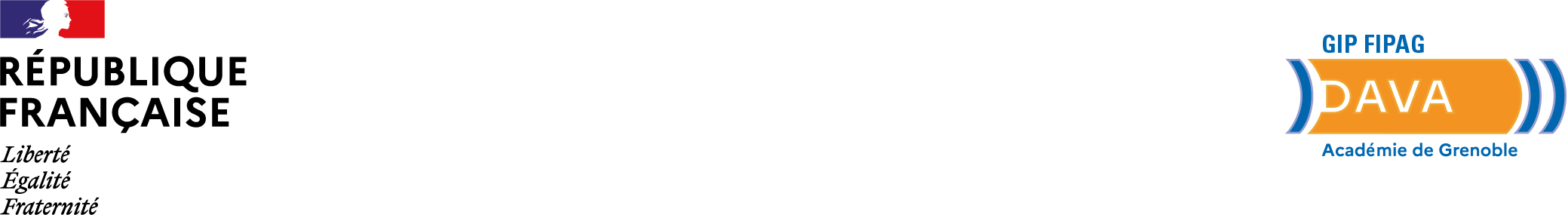 	Étude de faisabilitéValidation des Acquis de l’ExpérienceCette étude de faisabilité nous permet d’étudier votre parcours et de vous conseiller sur le choix du diplôme. Conserver une copie des documents complétés ou créés. Envoyer cette « étude de faisabilité » par courrier électronique à votre site de proximité (cf adresses en dernière page du document).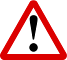 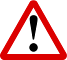 Votre parcours professionnel en relation avec le diplôme viséPrésentez le détail de chaque expérience salariée, non salariée et bénévole en relation avec votre demande de validation.Vous pouvez donner des renseignements concernant les emplois que vous avez occupés jusqu’à ce jour, en France et/ou à l’étranger, du plus récent au plus ancien :Le tableau suivi est donné à titre d’exemple. Vous pouvez aussi décrire une journée ou une semaine de travail type.Diplôme(s) obtenu(s)Conformément à la loi informatique et libertés du 6 janvier 1978 modifiée en 2004 vous disposez d’un droit d’accès, de rectification et de suppression des données qui vous concernent. Vous pouvez exercer ce droit directement par mail : ce.dava@ac-grenoble.fr ou en nous contactant à l’adresse suivante : DAVA de Grenoble - 5 rue Roland Garros - 38320 EybensDéclaration de besoins d’aménagements spécifiques (Fiche à remplir et à retourner avec votre étude de faisabilité au site de proximité si nécessaire)Le DAVA et les GRETA du réseau de l’académie de Grenoble sont labelisés Eduform.Cet engagement se traduit notamment par :L’identification d’un référent handicap, La prise en compte de vos besoins spécifiques.Cette déclaration n’a aucun caractère obligatoire mais revêt un réel intérêt :  Exprimer vos besoins et contraintes,Etudier les aménagements possibles de votre parcours de vae,Anticiper et aménager si besoin, les conditions de l’entretien avec le jury VAE Madame	 MonsieurNOM  :……………………………………………… Prénom :……………………………………...Tél portable :……………………………………… Email  :…………………………………………………………………………………………………Lieu d’accueil : ………………………………………….………Informations que vous souhaitez porter à notre connaissance :…………………………………………………………………………………………………………………………………………………………………………………………………………………………………………………………………………………………………………………………………………………………………………………………………………………………………………………………………………………………………………………………………………………………………Document complété le ……………………………………Document à destination du site d’accueil du Greta : Il est complété par le candidat et si besoin classé dans son dossier. Le site d’accueil s’engage à respecter la confidentialité des informations transmises.(Fiche à remplir et à retourner avec votre étude de faisabilité au site de proximité si nécessaire)A remplir par la personne chargée de la mise en œuvre du parcours et à transmettre au référent handicap.Nom, prénom : ……………………………………………………….………………………………Date : ……………………………….………….Complétez l’étude faisabilité ci-jointe qui nous permettra d’étudier votre parcours et de vous conseiller sur le choix du diplôme.Renvoyez-la par courrier électronique à l’adresse du site de proximité que vous avez choisi ci-dessous.Si vous rencontrez des difficultés, n’hésitez pas à prendre contact avec nos services.Intitulé exact des emploisNom, et activité principale de l’entreprise / structureDate de début et date de fin dans l’emploi +Durée en moisActivitésOutils / documentsMoniteur éducateurFoyer de jour« Les Alouettes »Depuis août 2009Durée : 41 moisJ’accompagne un groupe de 15 personnes adultes en   situation de handicap mentalJe suis chargé de l’animation du quotidienJ’apporte mon soutien et favorise l’autonomie des usagersJe travaille en lien étroit avec les famillesJe conçois et anime des ateliers qui servent de support à la relation et aident au développement des capacitésJe travaille en lien avec d’autres établissementsJe suis tuteur des stagiaires en formation moniteur éducateurJe conçois les projets individuelsJe participe aux différentes réunions institutionnelles et j’anime la réunion hebdomadaire entre les résidents et les éducateursCuisinierRestaurant XXXDepuis mars 1997Durée :178 moisJe passe les commandes : je choisis des gammes de produits. J’utilise le téléphone et le faxJe calcule les coûts- Je conçois des menus en utilisant des revues culinairesJe réalise des plats chauds, froids, des desserts. J’utilise un piano.Je gère les stocks à l’aide d’une fiche spécifiqueJe nettoie le matériel et les locaux avec une machine et des produitsDirecteur financierGroupe Européen XXXDepuis janvier 2006Durée : 72 moisJ’ai mis en place la force de vente du groupe sur le territoire européenJ’ai des relations avec les principaux distributeurs européensJe contrôle la gestionJe gère des compensations internes et externesJe gère des projets (investissement, consolidation logistique, optimisation fiscaleJe suis responsable des comptes de résultat et bilan (légal et management)Je coordonne des opérations (planning, forecasting, closing, order to cash, pricing/repricing, gestion structure des coûts)Intitulé exactdes emploisNom, et activité principale de l’entreprise / structureDate de début et date de fin dans l’emploi +Durée en moisActivitésOutils / documentsIntitulé exactdes emploisNom, et activité principale de l’entreprise / structureDate de début et date de fin dans l’emploi +durée en moisActivitésOutils / documentsIntitulé du diplômeAnnée d’obtentionLieu d’accueil du GretaDemande de rdv avec le réfèrent handicap	 Oui 				 NonIndiquer les difficultés identifiéesIndiquer les aménagements spécifiques éventuels à mettre en place au cours de la prestation d’accompagnement VAE (Exemples : rythme, organisation pédagogique…)Indiquer les aménagements spécifiques à mettre en place pour le jury VAE (éléments à remonter au DAVA de Grenoble)